导师简介姓名翟科杰翟科杰性别男出生年月1991年9月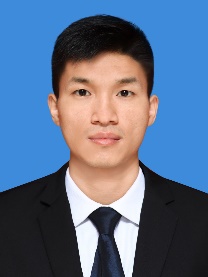 职称研究员研究员民族汉籍	贯河南开封电子邮箱电子邮箱kejiezhai@zzu.edu.cnkejiezhai@zzu.edu.cnkejiezhai@zzu.edu.cn最终学位工学博士研究方向研究方向地下工程灾变防护地下工程灾变防护地下工程灾变防护地下工程灾变防护地下工程灾变防护地下工程灾变防护地下工程灾变防护主要学习、科研和工作经历2023-至今     郑州大学      水利与交通学院        直聘研究员、硕士生导师2018-2022     中山大学      土木工程   博士     导师：王复明 院士2021-2022   Queen's University    岩土工程     导师：Ian Moore 院士（加拿大）2023-至今     郑州大学      水利与交通学院        直聘研究员、硕士生导师2018-2022     中山大学      土木工程   博士     导师：王复明 院士2021-2022   Queen's University    岩土工程     导师：Ian Moore 院士（加拿大）2023-至今     郑州大学      水利与交通学院        直聘研究员、硕士生导师2018-2022     中山大学      土木工程   博士     导师：王复明 院士2021-2022   Queen's University    岩土工程     导师：Ian Moore 院士（加拿大）2023-至今     郑州大学      水利与交通学院        直聘研究员、硕士生导师2018-2022     中山大学      土木工程   博士     导师：王复明 院士2021-2022   Queen's University    岩土工程     导师：Ian Moore 院士（加拿大）2023-至今     郑州大学      水利与交通学院        直聘研究员、硕士生导师2018-2022     中山大学      土木工程   博士     导师：王复明 院士2021-2022   Queen's University    岩土工程     导师：Ian Moore 院士（加拿大）2023-至今     郑州大学      水利与交通学院        直聘研究员、硕士生导师2018-2022     中山大学      土木工程   博士     导师：王复明 院士2021-2022   Queen's University    岩土工程     导师：Ian Moore 院士（加拿大）2023-至今     郑州大学      水利与交通学院        直聘研究员、硕士生导师2018-2022     中山大学      土木工程   博士     导师：王复明 院士2021-2022   Queen's University    岩土工程     导师：Ian Moore 院士（加拿大）2023-至今     郑州大学      水利与交通学院        直聘研究员、硕士生导师2018-2022     中山大学      土木工程   博士     导师：王复明 院士2021-2022   Queen's University    岩土工程     导师：Ian Moore 院士（加拿大）代表性科研成果与科研奖励科研项目：国家自然科学基金青年项目，主持；中国博士后创新人才支持计划，主持；中国博士后面上项目，主持。科技论文：Zhai K, Wang F, Fang H, Ni P, Ji X, Guo C, Hu S. Serviceability assessment of prestressed concrete cylinder pipes with broken wires: analytical solution and numerical simulation. Tunnelling and Underground Space Technology, 2022. (SCI, TOP, 中科院一区, JCR1区, IF=6.407)Zhai K, Moore Ian. Axial stresses in pressure pipe liners spanning joints with initial gap, opening as a result of differential ground movements. Tunnelling and Underground Space Technology, 2023, 133, 104965. (SCI, TOP, 中科院一区, JCR1区, IF=6.407)3.	Zhai K, Fang H, Guo C, Ni P, Wu H, Wang F. Full-scale experiment of prestressed concrete cylinder pipe with broken wires strengthened by prestressed CFRP. Tunnelling and Underground Space Technology, 2021, (SCI, TOP, 中科院一区, JCR1区, IF=6.407)4.	Zhai K, Fang H, Li B, et al. Failure Experiment on CFRP-Strengthened Prestressed Concrete Cylinder Pipe with Broken Wires. Tunnelling and Underground Space Technology, 2023.5.	Zhai K, Fang H, Fu B, Wang F, Hu B. Mechanical response of externally bonded CFRP on repair of PCCPs with broken wires under internal water pressure. Construction and Building Materials, 2020, 239: 117878. (SCI, TOP, JCR1区, 中科院一区, IF=7.693)6.	Zhai K, Fang H, Guo C, Ni P, Fu B, Wang F, Zhang C. Strengthening of PCCP with Broken Wires Using Prestressed CFRP. Construction and Building Materials, 2021, 267: 120903. (SCI, TOP, JCR1区, 中科院一区, IF=7.693)7.	Zhai K, Guo C, Fang H, Li B, Hu Q, Ma B, Wang F. Stress distribution and mechanical performance of PCCP with broken wire. Engineering Structures, 2021. (SCI, TOP, JCR1区, 中科院一区, IF=5.582)8.	Zhai K, Fang H, Guo C, Fu B, Ni P, Ma H, He H, Wang F. Mechanical properties of CFRP-strengthened prestressed concrete cylinder pipe based on multi-field coupling. Thin-Walled Structures, 2021, 162: 107629.（SCI, JCR1区, 中科院二区, IF=5.881）9.	Zhai K, Fang H, Wang N, et al., Mechanical Response of Concrete Pipe Rehabilitated by Liner under External Load: Analytical Solution. INTERNATIONAL JOURNAL FOR NUMERICAL AND ANALYTICAL METHODS IN GEOMECHANICS, 2024.10.	Zhai K, Zhang C, Fang H, Ma H, Ni P, Wang F, Li B, He H. Mechanical responses of bell‐and‐spigot joints in buried prestressed concrete cylinder pipe under coupled service and surcharge loads. Structural Concrete, 2021, 22(2): 827-844. (SCI, JCR1区, 中科院三区)11.	Zhai K, Fang H, Fu B, Wang F, Hu B. Using Externally Bonded CFRP to Repair a PCCP with Broken Wires under Combined Loads. International Journal of Polymer Science, 2019: 1-12. (SCI, JCR2区)12.	Zhai K, Fang H, Yang Man, et al. The impacts of CFRP widths and thicknesses on the strengthening of PCCP. Structures, 2023.13.	Zhai K, Fang H, Guo C, Li B, Wang N, Yang K, Zhang X, Du X, Di D.Using EPS and CFRP liner to strengthen prestressed concrete cylinder pipe. Construction and Building Materials, 2024. (SCI, TOP, JCR1区, 中科院一区)14.	翟科杰, 方宏远, 郭成超, 倪芃芃, 付兵, 吴汉英, 李斌. 预应力CFRP加固断丝PCCP的试验与仿真研究. 水利学报. 2021: 1-11. (EI检索)15.	翟科杰, 方宏远, 付兵, 王复明, 胡本月, 雷新海. 断丝PCCP管道外贴CFRP修复足尺模型试验研究. 岩土工程学报, 2019,41(S1):157-160. (EI检索)16.	翟科杰, 郭成超, 方宏远, 王钰轲, 杨康建. 基于多场耦合的PCCP管道力学性能研究[J]. 地下空间与工程学报, 2022, 18(04): 1157-1165. (中文核心, CSCD)17.	翟科杰, 方宏远, 张冲博, 李斌, 薛冰寒, 吴汉英. PCCP管承插口力学性能与失效模式仿真分析. 中国给水排水, 2020, 36(20): 10-18. (中文核心, CSCD)18.	Wu H, Zhai K, Fang H, Wang F, Yu X, Li B. Bell-and-spigot joints mechanical properties study of PCCP under the uneven settlement of foundation: simulation and full-scale test. Structures, 2022.19.	Li B, Fang H, Zhai K, Yang K, Zhang X, Wang Y. Mechanical behavior of concrete pipes with erosion voids and the effectiveness evaluation of the polyurethane grouting. Tunnelling and Underground Space Technology, 2022. 20.	Hu B, Fang H, Wang F, Zhai K. Full-scale test and numerical simulation study on load-carrying capacity of prestressed concrete cylinder pipe (PCCP) with broken wires under internal water pressure. Engineering Failure Analysis, 2019, 104: 513-530. 21.	Li B, Fang H, Zhang X, Yang K, Dong B, Pang G, Zhai K. Prediction model for maximum shear displacement of pipe joints with preexisting defects based on finite element–multiple nonlinear regression method. Structural Concrete, 2022. 22	Li B, Yu W, Xie Y, Fang H, Du X, Wang N, Zhai K, Wang D, Chen X, Du M, Sun M, Zhao X. Trenchless rehabilitation of sewage pipelines from the perspective of the whole technology chain: a state-of-the-art review. Tunnelling and Underground Space Technology, 2023. 23	Niannian Wang, Jiuxiu Dong, Hongyuan Fang, Bin Li, Kejie Zhai, Duo Ma, Yibo Shen, Haobang Hu. 3D Reconstruction and Segmentation System for Pavement Potholes Based on Improved Structure-from-motion (SFM) and Deep Learning. Construction and Building Materials, 2023.24	Xijun Zhang, Mingrui Du, Hongyuan Fang, Bin Li, Peng Zhao, Kejie Zhai, Xupei Yao, Xueming Du, Mingsheng Shi, Duo Ma. Study on the shear strength and damage constitutive model of the contact surface between PVA fiber-enhanced cement mortar and concrete. Construction and Building Materials, 2023.25.	Kangjian Yang, Hongyuan Fang, Hongjin Liu, Bin Li, Xijun Zhang, Yangyang Xia, Kejie Zhai. An intelligent model to predict the mechanical properties of defected concrete drainage pipes, International Journal of Mechanical Sciences, 260, 2023, 108665, https://doi.org/10.1016/j.ijmecsci.2023.108665.26.	Fang Hongyuan, Liu Chang, Du Xueming, Li Bin, Zhai Kejie, Zhao Xiaohua, Du Mingrui, Xue Binghan, Wang Shanyong. Experimental study on the diffusion characteristics of nonaqueous reactive expansive polymers in sand and gravel media under dynamic water conditions. Tunnelling and Underground Space Technology, 2023. https://doi.org/10.1016/j.tust.2023.105433 27.	Zhang, H.; Sun, M.; Zhang, J.; Zhang, Y.; Li, B.; Zhai, K. Study on Assessment Method of Failure Pressure for Pipelines with Colony Corrosion Defects Based on Failure Location. Processes 2023, 11, 3134. https://doi.org/10.3390/pr11113134 28	Yin Wang, Bin Li, Can Chen, Hongyuan Fang, Xueming Du, Niannian Wang, Kejie Zhai, Danyang Di, Mingrui Du, Shear behavior of a two-component non-water reactive foamed polyurethane (TNFPU) grouting material under different stress levels, Construction and Building Materials, 411, 2024, 134429, https://doi.org/10.1016/j.conbuildmat.2023.134429专利：1. 王复明，方宏远，翟科杰，赵鹏，潘艳辉. In-service repair method combining externally bonded pre-stressed FRP and polymer grouting for PCCP with broken wire（美国专利授权，专利号：US 11, 274, 784 B2）2.	王复明, 方宏远, 翟科杰, 潘艳辉, 赵鹏. 一种断丝PCCP不停水预应力CFRP与高聚物注浆修复方法.(发明授权)3.	王复明, 方宏远, 翟科杰, 潘艳辉, 赵鹏. 不停输外贴纤维布修复PCCP管的预应力施加装置及使用方法. (发明授权)4.	王复明, 方宏远, 翟科杰, 潘艳辉, 赵鹏. 一种断丝PCCP开挖修复支撑装置及其施工方法. (发明授权)5.	王复明, 方宏远, 翟科杰, 潘艳辉, 赵鹏. 一种预应力FRP加固柱形结构的预应力施加装置及其施工方法.(发明授权)6.	王复明, 方宏远, 翟科杰, 潘艳辉, 赵鹏. 一种预应力FRP加固柱形结构的预应力施加装置. (实用新型授权)7.	王复明, 方宏远, 翟科杰, 潘艳辉, 赵鹏. 一种断丝PCCP开挖修复支撑装置. (实用新型授权)8.	王复明, 方宏远, 翟科杰, 潘艳辉, 赵鹏. 不停输外贴纤维布修复PCCP管道的预应力施加装置. (实用新型授权) 9.	王复明, 方宏远, 翟科杰, 潘艳辉, 赵鹏. 一种PCCP管道不中断输水修复加固方法. (发明公开)10.	王复明, 方宏远, 翟科杰, 潘艳辉, 赵鹏. 一种PCCP管道不停输外贴纤维布修复加固方法. (发明公开)科研项目：国家自然科学基金青年项目，主持；中国博士后创新人才支持计划，主持；中国博士后面上项目，主持。科技论文：Zhai K, Wang F, Fang H, Ni P, Ji X, Guo C, Hu S. Serviceability assessment of prestressed concrete cylinder pipes with broken wires: analytical solution and numerical simulation. Tunnelling and Underground Space Technology, 2022. (SCI, TOP, 中科院一区, JCR1区, IF=6.407)Zhai K, Moore Ian. Axial stresses in pressure pipe liners spanning joints with initial gap, opening as a result of differential ground movements. Tunnelling and Underground Space Technology, 2023, 133, 104965. (SCI, TOP, 中科院一区, JCR1区, IF=6.407)3.	Zhai K, Fang H, Guo C, Ni P, Wu H, Wang F. Full-scale experiment of prestressed concrete cylinder pipe with broken wires strengthened by prestressed CFRP. Tunnelling and Underground Space Technology, 2021, (SCI, TOP, 中科院一区, JCR1区, IF=6.407)4.	Zhai K, Fang H, Li B, et al. Failure Experiment on CFRP-Strengthened Prestressed Concrete Cylinder Pipe with Broken Wires. Tunnelling and Underground Space Technology, 2023.5.	Zhai K, Fang H, Fu B, Wang F, Hu B. Mechanical response of externally bonded CFRP on repair of PCCPs with broken wires under internal water pressure. Construction and Building Materials, 2020, 239: 117878. (SCI, TOP, JCR1区, 中科院一区, IF=7.693)6.	Zhai K, Fang H, Guo C, Ni P, Fu B, Wang F, Zhang C. Strengthening of PCCP with Broken Wires Using Prestressed CFRP. Construction and Building Materials, 2021, 267: 120903. (SCI, TOP, JCR1区, 中科院一区, IF=7.693)7.	Zhai K, Guo C, Fang H, Li B, Hu Q, Ma B, Wang F. Stress distribution and mechanical performance of PCCP with broken wire. Engineering Structures, 2021. (SCI, TOP, JCR1区, 中科院一区, IF=5.582)8.	Zhai K, Fang H, Guo C, Fu B, Ni P, Ma H, He H, Wang F. Mechanical properties of CFRP-strengthened prestressed concrete cylinder pipe based on multi-field coupling. Thin-Walled Structures, 2021, 162: 107629.（SCI, JCR1区, 中科院二区, IF=5.881）9.	Zhai K, Fang H, Wang N, et al., Mechanical Response of Concrete Pipe Rehabilitated by Liner under External Load: Analytical Solution. INTERNATIONAL JOURNAL FOR NUMERICAL AND ANALYTICAL METHODS IN GEOMECHANICS, 2024.10.	Zhai K, Zhang C, Fang H, Ma H, Ni P, Wang F, Li B, He H. Mechanical responses of bell‐and‐spigot joints in buried prestressed concrete cylinder pipe under coupled service and surcharge loads. Structural Concrete, 2021, 22(2): 827-844. (SCI, JCR1区, 中科院三区)11.	Zhai K, Fang H, Fu B, Wang F, Hu B. Using Externally Bonded CFRP to Repair a PCCP with Broken Wires under Combined Loads. International Journal of Polymer Science, 2019: 1-12. (SCI, JCR2区)12.	Zhai K, Fang H, Yang Man, et al. The impacts of CFRP widths and thicknesses on the strengthening of PCCP. Structures, 2023.13.	Zhai K, Fang H, Guo C, Li B, Wang N, Yang K, Zhang X, Du X, Di D.Using EPS and CFRP liner to strengthen prestressed concrete cylinder pipe. Construction and Building Materials, 2024. (SCI, TOP, JCR1区, 中科院一区)14.	翟科杰, 方宏远, 郭成超, 倪芃芃, 付兵, 吴汉英, 李斌. 预应力CFRP加固断丝PCCP的试验与仿真研究. 水利学报. 2021: 1-11. (EI检索)15.	翟科杰, 方宏远, 付兵, 王复明, 胡本月, 雷新海. 断丝PCCP管道外贴CFRP修复足尺模型试验研究. 岩土工程学报, 2019,41(S1):157-160. (EI检索)16.	翟科杰, 郭成超, 方宏远, 王钰轲, 杨康建. 基于多场耦合的PCCP管道力学性能研究[J]. 地下空间与工程学报, 2022, 18(04): 1157-1165. (中文核心, CSCD)17.	翟科杰, 方宏远, 张冲博, 李斌, 薛冰寒, 吴汉英. PCCP管承插口力学性能与失效模式仿真分析. 中国给水排水, 2020, 36(20): 10-18. (中文核心, CSCD)18.	Wu H, Zhai K, Fang H, Wang F, Yu X, Li B. Bell-and-spigot joints mechanical properties study of PCCP under the uneven settlement of foundation: simulation and full-scale test. Structures, 2022.19.	Li B, Fang H, Zhai K, Yang K, Zhang X, Wang Y. Mechanical behavior of concrete pipes with erosion voids and the effectiveness evaluation of the polyurethane grouting. Tunnelling and Underground Space Technology, 2022. 20.	Hu B, Fang H, Wang F, Zhai K. Full-scale test and numerical simulation study on load-carrying capacity of prestressed concrete cylinder pipe (PCCP) with broken wires under internal water pressure. Engineering Failure Analysis, 2019, 104: 513-530. 21.	Li B, Fang H, Zhang X, Yang K, Dong B, Pang G, Zhai K. Prediction model for maximum shear displacement of pipe joints with preexisting defects based on finite element–multiple nonlinear regression method. Structural Concrete, 2022. 22	Li B, Yu W, Xie Y, Fang H, Du X, Wang N, Zhai K, Wang D, Chen X, Du M, Sun M, Zhao X. Trenchless rehabilitation of sewage pipelines from the perspective of the whole technology chain: a state-of-the-art review. Tunnelling and Underground Space Technology, 2023. 23	Niannian Wang, Jiuxiu Dong, Hongyuan Fang, Bin Li, Kejie Zhai, Duo Ma, Yibo Shen, Haobang Hu. 3D Reconstruction and Segmentation System for Pavement Potholes Based on Improved Structure-from-motion (SFM) and Deep Learning. Construction and Building Materials, 2023.24	Xijun Zhang, Mingrui Du, Hongyuan Fang, Bin Li, Peng Zhao, Kejie Zhai, Xupei Yao, Xueming Du, Mingsheng Shi, Duo Ma. Study on the shear strength and damage constitutive model of the contact surface between PVA fiber-enhanced cement mortar and concrete. Construction and Building Materials, 2023.25.	Kangjian Yang, Hongyuan Fang, Hongjin Liu, Bin Li, Xijun Zhang, Yangyang Xia, Kejie Zhai. An intelligent model to predict the mechanical properties of defected concrete drainage pipes, International Journal of Mechanical Sciences, 260, 2023, 108665, https://doi.org/10.1016/j.ijmecsci.2023.108665.26.	Fang Hongyuan, Liu Chang, Du Xueming, Li Bin, Zhai Kejie, Zhao Xiaohua, Du Mingrui, Xue Binghan, Wang Shanyong. Experimental study on the diffusion characteristics of nonaqueous reactive expansive polymers in sand and gravel media under dynamic water conditions. Tunnelling and Underground Space Technology, 2023. https://doi.org/10.1016/j.tust.2023.105433 27.	Zhang, H.; Sun, M.; Zhang, J.; Zhang, Y.; Li, B.; Zhai, K. Study on Assessment Method of Failure Pressure for Pipelines with Colony Corrosion Defects Based on Failure Location. Processes 2023, 11, 3134. https://doi.org/10.3390/pr11113134 28	Yin Wang, Bin Li, Can Chen, Hongyuan Fang, Xueming Du, Niannian Wang, Kejie Zhai, Danyang Di, Mingrui Du, Shear behavior of a two-component non-water reactive foamed polyurethane (TNFPU) grouting material under different stress levels, Construction and Building Materials, 411, 2024, 134429, https://doi.org/10.1016/j.conbuildmat.2023.134429专利：1. 王复明，方宏远，翟科杰，赵鹏，潘艳辉. In-service repair method combining externally bonded pre-stressed FRP and polymer grouting for PCCP with broken wire（美国专利授权，专利号：US 11, 274, 784 B2）2.	王复明, 方宏远, 翟科杰, 潘艳辉, 赵鹏. 一种断丝PCCP不停水预应力CFRP与高聚物注浆修复方法.(发明授权)3.	王复明, 方宏远, 翟科杰, 潘艳辉, 赵鹏. 不停输外贴纤维布修复PCCP管的预应力施加装置及使用方法. (发明授权)4.	王复明, 方宏远, 翟科杰, 潘艳辉, 赵鹏. 一种断丝PCCP开挖修复支撑装置及其施工方法. (发明授权)5.	王复明, 方宏远, 翟科杰, 潘艳辉, 赵鹏. 一种预应力FRP加固柱形结构的预应力施加装置及其施工方法.(发明授权)6.	王复明, 方宏远, 翟科杰, 潘艳辉, 赵鹏. 一种预应力FRP加固柱形结构的预应力施加装置. (实用新型授权)7.	王复明, 方宏远, 翟科杰, 潘艳辉, 赵鹏. 一种断丝PCCP开挖修复支撑装置. (实用新型授权)8.	王复明, 方宏远, 翟科杰, 潘艳辉, 赵鹏. 不停输外贴纤维布修复PCCP管道的预应力施加装置. (实用新型授权) 9.	王复明, 方宏远, 翟科杰, 潘艳辉, 赵鹏. 一种PCCP管道不中断输水修复加固方法. (发明公开)10.	王复明, 方宏远, 翟科杰, 潘艳辉, 赵鹏. 一种PCCP管道不停输外贴纤维布修复加固方法. (发明公开)科研项目：国家自然科学基金青年项目，主持；中国博士后创新人才支持计划，主持；中国博士后面上项目，主持。科技论文：Zhai K, Wang F, Fang H, Ni P, Ji X, Guo C, Hu S. Serviceability assessment of prestressed concrete cylinder pipes with broken wires: analytical solution and numerical simulation. Tunnelling and Underground Space Technology, 2022. (SCI, TOP, 中科院一区, JCR1区, IF=6.407)Zhai K, Moore Ian. Axial stresses in pressure pipe liners spanning joints with initial gap, opening as a result of differential ground movements. Tunnelling and Underground Space Technology, 2023, 133, 104965. (SCI, TOP, 中科院一区, JCR1区, IF=6.407)3.	Zhai K, Fang H, Guo C, Ni P, Wu H, Wang F. Full-scale experiment of prestressed concrete cylinder pipe with broken wires strengthened by prestressed CFRP. Tunnelling and Underground Space Technology, 2021, (SCI, TOP, 中科院一区, JCR1区, IF=6.407)4.	Zhai K, Fang H, Li B, et al. Failure Experiment on CFRP-Strengthened Prestressed Concrete Cylinder Pipe with Broken Wires. Tunnelling and Underground Space Technology, 2023.5.	Zhai K, Fang H, Fu B, Wang F, Hu B. Mechanical response of externally bonded CFRP on repair of PCCPs with broken wires under internal water pressure. Construction and Building Materials, 2020, 239: 117878. (SCI, TOP, JCR1区, 中科院一区, IF=7.693)6.	Zhai K, Fang H, Guo C, Ni P, Fu B, Wang F, Zhang C. Strengthening of PCCP with Broken Wires Using Prestressed CFRP. Construction and Building Materials, 2021, 267: 120903. (SCI, TOP, JCR1区, 中科院一区, IF=7.693)7.	Zhai K, Guo C, Fang H, Li B, Hu Q, Ma B, Wang F. Stress distribution and mechanical performance of PCCP with broken wire. Engineering Structures, 2021. (SCI, TOP, JCR1区, 中科院一区, IF=5.582)8.	Zhai K, Fang H, Guo C, Fu B, Ni P, Ma H, He H, Wang F. Mechanical properties of CFRP-strengthened prestressed concrete cylinder pipe based on multi-field coupling. Thin-Walled Structures, 2021, 162: 107629.（SCI, JCR1区, 中科院二区, IF=5.881）9.	Zhai K, Fang H, Wang N, et al., Mechanical Response of Concrete Pipe Rehabilitated by Liner under External Load: Analytical Solution. INTERNATIONAL JOURNAL FOR NUMERICAL AND ANALYTICAL METHODS IN GEOMECHANICS, 2024.10.	Zhai K, Zhang C, Fang H, Ma H, Ni P, Wang F, Li B, He H. Mechanical responses of bell‐and‐spigot joints in buried prestressed concrete cylinder pipe under coupled service and surcharge loads. Structural Concrete, 2021, 22(2): 827-844. (SCI, JCR1区, 中科院三区)11.	Zhai K, Fang H, Fu B, Wang F, Hu B. Using Externally Bonded CFRP to Repair a PCCP with Broken Wires under Combined Loads. International Journal of Polymer Science, 2019: 1-12. (SCI, JCR2区)12.	Zhai K, Fang H, Yang Man, et al. The impacts of CFRP widths and thicknesses on the strengthening of PCCP. Structures, 2023.13.	Zhai K, Fang H, Guo C, Li B, Wang N, Yang K, Zhang X, Du X, Di D.Using EPS and CFRP liner to strengthen prestressed concrete cylinder pipe. Construction and Building Materials, 2024. (SCI, TOP, JCR1区, 中科院一区)14.	翟科杰, 方宏远, 郭成超, 倪芃芃, 付兵, 吴汉英, 李斌. 预应力CFRP加固断丝PCCP的试验与仿真研究. 水利学报. 2021: 1-11. (EI检索)15.	翟科杰, 方宏远, 付兵, 王复明, 胡本月, 雷新海. 断丝PCCP管道外贴CFRP修复足尺模型试验研究. 岩土工程学报, 2019,41(S1):157-160. (EI检索)16.	翟科杰, 郭成超, 方宏远, 王钰轲, 杨康建. 基于多场耦合的PCCP管道力学性能研究[J]. 地下空间与工程学报, 2022, 18(04): 1157-1165. (中文核心, CSCD)17.	翟科杰, 方宏远, 张冲博, 李斌, 薛冰寒, 吴汉英. PCCP管承插口力学性能与失效模式仿真分析. 中国给水排水, 2020, 36(20): 10-18. (中文核心, CSCD)18.	Wu H, Zhai K, Fang H, Wang F, Yu X, Li B. Bell-and-spigot joints mechanical properties study of PCCP under the uneven settlement of foundation: simulation and full-scale test. Structures, 2022.19.	Li B, Fang H, Zhai K, Yang K, Zhang X, Wang Y. Mechanical behavior of concrete pipes with erosion voids and the effectiveness evaluation of the polyurethane grouting. Tunnelling and Underground Space Technology, 2022. 20.	Hu B, Fang H, Wang F, Zhai K. Full-scale test and numerical simulation study on load-carrying capacity of prestressed concrete cylinder pipe (PCCP) with broken wires under internal water pressure. Engineering Failure Analysis, 2019, 104: 513-530. 21.	Li B, Fang H, Zhang X, Yang K, Dong B, Pang G, Zhai K. Prediction model for maximum shear displacement of pipe joints with preexisting defects based on finite element–multiple nonlinear regression method. Structural Concrete, 2022. 22	Li B, Yu W, Xie Y, Fang H, Du X, Wang N, Zhai K, Wang D, Chen X, Du M, Sun M, Zhao X. Trenchless rehabilitation of sewage pipelines from the perspective of the whole technology chain: a state-of-the-art review. Tunnelling and Underground Space Technology, 2023. 23	Niannian Wang, Jiuxiu Dong, Hongyuan Fang, Bin Li, Kejie Zhai, Duo Ma, Yibo Shen, Haobang Hu. 3D Reconstruction and Segmentation System for Pavement Potholes Based on Improved Structure-from-motion (SFM) and Deep Learning. Construction and Building Materials, 2023.24	Xijun Zhang, Mingrui Du, Hongyuan Fang, Bin Li, Peng Zhao, Kejie Zhai, Xupei Yao, Xueming Du, Mingsheng Shi, Duo Ma. Study on the shear strength and damage constitutive model of the contact surface between PVA fiber-enhanced cement mortar and concrete. Construction and Building Materials, 2023.25.	Kangjian Yang, Hongyuan Fang, Hongjin Liu, Bin Li, Xijun Zhang, Yangyang Xia, Kejie Zhai. An intelligent model to predict the mechanical properties of defected concrete drainage pipes, International Journal of Mechanical Sciences, 260, 2023, 108665, https://doi.org/10.1016/j.ijmecsci.2023.108665.26.	Fang Hongyuan, Liu Chang, Du Xueming, Li Bin, Zhai Kejie, Zhao Xiaohua, Du Mingrui, Xue Binghan, Wang Shanyong. Experimental study on the diffusion characteristics of nonaqueous reactive expansive polymers in sand and gravel media under dynamic water conditions. Tunnelling and Underground Space Technology, 2023. https://doi.org/10.1016/j.tust.2023.105433 27.	Zhang, H.; Sun, M.; Zhang, J.; Zhang, Y.; Li, B.; Zhai, K. Study on Assessment Method of Failure Pressure for Pipelines with Colony Corrosion Defects Based on Failure Location. Processes 2023, 11, 3134. https://doi.org/10.3390/pr11113134 28	Yin Wang, Bin Li, Can Chen, Hongyuan Fang, Xueming Du, Niannian Wang, Kejie Zhai, Danyang Di, Mingrui Du, Shear behavior of a two-component non-water reactive foamed polyurethane (TNFPU) grouting material under different stress levels, Construction and Building Materials, 411, 2024, 134429, https://doi.org/10.1016/j.conbuildmat.2023.134429专利：1. 王复明，方宏远，翟科杰，赵鹏，潘艳辉. In-service repair method combining externally bonded pre-stressed FRP and polymer grouting for PCCP with broken wire（美国专利授权，专利号：US 11, 274, 784 B2）2.	王复明, 方宏远, 翟科杰, 潘艳辉, 赵鹏. 一种断丝PCCP不停水预应力CFRP与高聚物注浆修复方法.(发明授权)3.	王复明, 方宏远, 翟科杰, 潘艳辉, 赵鹏. 不停输外贴纤维布修复PCCP管的预应力施加装置及使用方法. (发明授权)4.	王复明, 方宏远, 翟科杰, 潘艳辉, 赵鹏. 一种断丝PCCP开挖修复支撑装置及其施工方法. (发明授权)5.	王复明, 方宏远, 翟科杰, 潘艳辉, 赵鹏. 一种预应力FRP加固柱形结构的预应力施加装置及其施工方法.(发明授权)6.	王复明, 方宏远, 翟科杰, 潘艳辉, 赵鹏. 一种预应力FRP加固柱形结构的预应力施加装置. (实用新型授权)7.	王复明, 方宏远, 翟科杰, 潘艳辉, 赵鹏. 一种断丝PCCP开挖修复支撑装置. (实用新型授权)8.	王复明, 方宏远, 翟科杰, 潘艳辉, 赵鹏. 不停输外贴纤维布修复PCCP管道的预应力施加装置. (实用新型授权) 9.	王复明, 方宏远, 翟科杰, 潘艳辉, 赵鹏. 一种PCCP管道不中断输水修复加固方法. (发明公开)10.	王复明, 方宏远, 翟科杰, 潘艳辉, 赵鹏. 一种PCCP管道不停输外贴纤维布修复加固方法. (发明公开)科研项目：国家自然科学基金青年项目，主持；中国博士后创新人才支持计划，主持；中国博士后面上项目，主持。科技论文：Zhai K, Wang F, Fang H, Ni P, Ji X, Guo C, Hu S. Serviceability assessment of prestressed concrete cylinder pipes with broken wires: analytical solution and numerical simulation. Tunnelling and Underground Space Technology, 2022. (SCI, TOP, 中科院一区, JCR1区, IF=6.407)Zhai K, Moore Ian. Axial stresses in pressure pipe liners spanning joints with initial gap, opening as a result of differential ground movements. Tunnelling and Underground Space Technology, 2023, 133, 104965. (SCI, TOP, 中科院一区, JCR1区, IF=6.407)3.	Zhai K, Fang H, Guo C, Ni P, Wu H, Wang F. Full-scale experiment of prestressed concrete cylinder pipe with broken wires strengthened by prestressed CFRP. Tunnelling and Underground Space Technology, 2021, (SCI, TOP, 中科院一区, JCR1区, IF=6.407)4.	Zhai K, Fang H, Li B, et al. Failure Experiment on CFRP-Strengthened Prestressed Concrete Cylinder Pipe with Broken Wires. Tunnelling and Underground Space Technology, 2023.5.	Zhai K, Fang H, Fu B, Wang F, Hu B. Mechanical response of externally bonded CFRP on repair of PCCPs with broken wires under internal water pressure. Construction and Building Materials, 2020, 239: 117878. (SCI, TOP, JCR1区, 中科院一区, IF=7.693)6.	Zhai K, Fang H, Guo C, Ni P, Fu B, Wang F, Zhang C. Strengthening of PCCP with Broken Wires Using Prestressed CFRP. Construction and Building Materials, 2021, 267: 120903. (SCI, TOP, JCR1区, 中科院一区, IF=7.693)7.	Zhai K, Guo C, Fang H, Li B, Hu Q, Ma B, Wang F. Stress distribution and mechanical performance of PCCP with broken wire. Engineering Structures, 2021. (SCI, TOP, JCR1区, 中科院一区, IF=5.582)8.	Zhai K, Fang H, Guo C, Fu B, Ni P, Ma H, He H, Wang F. Mechanical properties of CFRP-strengthened prestressed concrete cylinder pipe based on multi-field coupling. Thin-Walled Structures, 2021, 162: 107629.（SCI, JCR1区, 中科院二区, IF=5.881）9.	Zhai K, Fang H, Wang N, et al., Mechanical Response of Concrete Pipe Rehabilitated by Liner under External Load: Analytical Solution. INTERNATIONAL JOURNAL FOR NUMERICAL AND ANALYTICAL METHODS IN GEOMECHANICS, 2024.10.	Zhai K, Zhang C, Fang H, Ma H, Ni P, Wang F, Li B, He H. Mechanical responses of bell‐and‐spigot joints in buried prestressed concrete cylinder pipe under coupled service and surcharge loads. Structural Concrete, 2021, 22(2): 827-844. (SCI, JCR1区, 中科院三区)11.	Zhai K, Fang H, Fu B, Wang F, Hu B. Using Externally Bonded CFRP to Repair a PCCP with Broken Wires under Combined Loads. International Journal of Polymer Science, 2019: 1-12. (SCI, JCR2区)12.	Zhai K, Fang H, Yang Man, et al. The impacts of CFRP widths and thicknesses on the strengthening of PCCP. Structures, 2023.13.	Zhai K, Fang H, Guo C, Li B, Wang N, Yang K, Zhang X, Du X, Di D.Using EPS and CFRP liner to strengthen prestressed concrete cylinder pipe. Construction and Building Materials, 2024. (SCI, TOP, JCR1区, 中科院一区)14.	翟科杰, 方宏远, 郭成超, 倪芃芃, 付兵, 吴汉英, 李斌. 预应力CFRP加固断丝PCCP的试验与仿真研究. 水利学报. 2021: 1-11. (EI检索)15.	翟科杰, 方宏远, 付兵, 王复明, 胡本月, 雷新海. 断丝PCCP管道外贴CFRP修复足尺模型试验研究. 岩土工程学报, 2019,41(S1):157-160. (EI检索)16.	翟科杰, 郭成超, 方宏远, 王钰轲, 杨康建. 基于多场耦合的PCCP管道力学性能研究[J]. 地下空间与工程学报, 2022, 18(04): 1157-1165. (中文核心, CSCD)17.	翟科杰, 方宏远, 张冲博, 李斌, 薛冰寒, 吴汉英. PCCP管承插口力学性能与失效模式仿真分析. 中国给水排水, 2020, 36(20): 10-18. (中文核心, CSCD)18.	Wu H, Zhai K, Fang H, Wang F, Yu X, Li B. Bell-and-spigot joints mechanical properties study of PCCP under the uneven settlement of foundation: simulation and full-scale test. Structures, 2022.19.	Li B, Fang H, Zhai K, Yang K, Zhang X, Wang Y. Mechanical behavior of concrete pipes with erosion voids and the effectiveness evaluation of the polyurethane grouting. Tunnelling and Underground Space Technology, 2022. 20.	Hu B, Fang H, Wang F, Zhai K. Full-scale test and numerical simulation study on load-carrying capacity of prestressed concrete cylinder pipe (PCCP) with broken wires under internal water pressure. Engineering Failure Analysis, 2019, 104: 513-530. 21.	Li B, Fang H, Zhang X, Yang K, Dong B, Pang G, Zhai K. Prediction model for maximum shear displacement of pipe joints with preexisting defects based on finite element–multiple nonlinear regression method. Structural Concrete, 2022. 22	Li B, Yu W, Xie Y, Fang H, Du X, Wang N, Zhai K, Wang D, Chen X, Du M, Sun M, Zhao X. Trenchless rehabilitation of sewage pipelines from the perspective of the whole technology chain: a state-of-the-art review. Tunnelling and Underground Space Technology, 2023. 23	Niannian Wang, Jiuxiu Dong, Hongyuan Fang, Bin Li, Kejie Zhai, Duo Ma, Yibo Shen, Haobang Hu. 3D Reconstruction and Segmentation System for Pavement Potholes Based on Improved Structure-from-motion (SFM) and Deep Learning. Construction and Building Materials, 2023.24	Xijun Zhang, Mingrui Du, Hongyuan Fang, Bin Li, Peng Zhao, Kejie Zhai, Xupei Yao, Xueming Du, Mingsheng Shi, Duo Ma. Study on the shear strength and damage constitutive model of the contact surface between PVA fiber-enhanced cement mortar and concrete. Construction and Building Materials, 2023.25.	Kangjian Yang, Hongyuan Fang, Hongjin Liu, Bin Li, Xijun Zhang, Yangyang Xia, Kejie Zhai. An intelligent model to predict the mechanical properties of defected concrete drainage pipes, International Journal of Mechanical Sciences, 260, 2023, 108665, https://doi.org/10.1016/j.ijmecsci.2023.108665.26.	Fang Hongyuan, Liu Chang, Du Xueming, Li Bin, Zhai Kejie, Zhao Xiaohua, Du Mingrui, Xue Binghan, Wang Shanyong. Experimental study on the diffusion characteristics of nonaqueous reactive expansive polymers in sand and gravel media under dynamic water conditions. Tunnelling and Underground Space Technology, 2023. https://doi.org/10.1016/j.tust.2023.105433 27.	Zhang, H.; Sun, M.; Zhang, J.; Zhang, Y.; Li, B.; Zhai, K. Study on Assessment Method of Failure Pressure for Pipelines with Colony Corrosion Defects Based on Failure Location. Processes 2023, 11, 3134. https://doi.org/10.3390/pr11113134 28	Yin Wang, Bin Li, Can Chen, Hongyuan Fang, Xueming Du, Niannian Wang, Kejie Zhai, Danyang Di, Mingrui Du, Shear behavior of a two-component non-water reactive foamed polyurethane (TNFPU) grouting material under different stress levels, Construction and Building Materials, 411, 2024, 134429, https://doi.org/10.1016/j.conbuildmat.2023.134429专利：1. 王复明，方宏远，翟科杰，赵鹏，潘艳辉. In-service repair method combining externally bonded pre-stressed FRP and polymer grouting for PCCP with broken wire（美国专利授权，专利号：US 11, 274, 784 B2）2.	王复明, 方宏远, 翟科杰, 潘艳辉, 赵鹏. 一种断丝PCCP不停水预应力CFRP与高聚物注浆修复方法.(发明授权)3.	王复明, 方宏远, 翟科杰, 潘艳辉, 赵鹏. 不停输外贴纤维布修复PCCP管的预应力施加装置及使用方法. (发明授权)4.	王复明, 方宏远, 翟科杰, 潘艳辉, 赵鹏. 一种断丝PCCP开挖修复支撑装置及其施工方法. (发明授权)5.	王复明, 方宏远, 翟科杰, 潘艳辉, 赵鹏. 一种预应力FRP加固柱形结构的预应力施加装置及其施工方法.(发明授权)6.	王复明, 方宏远, 翟科杰, 潘艳辉, 赵鹏. 一种预应力FRP加固柱形结构的预应力施加装置. (实用新型授权)7.	王复明, 方宏远, 翟科杰, 潘艳辉, 赵鹏. 一种断丝PCCP开挖修复支撑装置. (实用新型授权)8.	王复明, 方宏远, 翟科杰, 潘艳辉, 赵鹏. 不停输外贴纤维布修复PCCP管道的预应力施加装置. (实用新型授权) 9.	王复明, 方宏远, 翟科杰, 潘艳辉, 赵鹏. 一种PCCP管道不中断输水修复加固方法. (发明公开)10.	王复明, 方宏远, 翟科杰, 潘艳辉, 赵鹏. 一种PCCP管道不停输外贴纤维布修复加固方法. (发明公开)科研项目：国家自然科学基金青年项目，主持；中国博士后创新人才支持计划，主持；中国博士后面上项目，主持。科技论文：Zhai K, Wang F, Fang H, Ni P, Ji X, Guo C, Hu S. Serviceability assessment of prestressed concrete cylinder pipes with broken wires: analytical solution and numerical simulation. Tunnelling and Underground Space Technology, 2022. (SCI, TOP, 中科院一区, JCR1区, IF=6.407)Zhai K, Moore Ian. Axial stresses in pressure pipe liners spanning joints with initial gap, opening as a result of differential ground movements. Tunnelling and Underground Space Technology, 2023, 133, 104965. (SCI, TOP, 中科院一区, JCR1区, IF=6.407)3.	Zhai K, Fang H, Guo C, Ni P, Wu H, Wang F. Full-scale experiment of prestressed concrete cylinder pipe with broken wires strengthened by prestressed CFRP. Tunnelling and Underground Space Technology, 2021, (SCI, TOP, 中科院一区, JCR1区, IF=6.407)4.	Zhai K, Fang H, Li B, et al. Failure Experiment on CFRP-Strengthened Prestressed Concrete Cylinder Pipe with Broken Wires. Tunnelling and Underground Space Technology, 2023.5.	Zhai K, Fang H, Fu B, Wang F, Hu B. Mechanical response of externally bonded CFRP on repair of PCCPs with broken wires under internal water pressure. Construction and Building Materials, 2020, 239: 117878. (SCI, TOP, JCR1区, 中科院一区, IF=7.693)6.	Zhai K, Fang H, Guo C, Ni P, Fu B, Wang F, Zhang C. Strengthening of PCCP with Broken Wires Using Prestressed CFRP. Construction and Building Materials, 2021, 267: 120903. (SCI, TOP, JCR1区, 中科院一区, IF=7.693)7.	Zhai K, Guo C, Fang H, Li B, Hu Q, Ma B, Wang F. Stress distribution and mechanical performance of PCCP with broken wire. Engineering Structures, 2021. (SCI, TOP, JCR1区, 中科院一区, IF=5.582)8.	Zhai K, Fang H, Guo C, Fu B, Ni P, Ma H, He H, Wang F. Mechanical properties of CFRP-strengthened prestressed concrete cylinder pipe based on multi-field coupling. Thin-Walled Structures, 2021, 162: 107629.（SCI, JCR1区, 中科院二区, IF=5.881）9.	Zhai K, Fang H, Wang N, et al., Mechanical Response of Concrete Pipe Rehabilitated by Liner under External Load: Analytical Solution. INTERNATIONAL JOURNAL FOR NUMERICAL AND ANALYTICAL METHODS IN GEOMECHANICS, 2024.10.	Zhai K, Zhang C, Fang H, Ma H, Ni P, Wang F, Li B, He H. Mechanical responses of bell‐and‐spigot joints in buried prestressed concrete cylinder pipe under coupled service and surcharge loads. Structural Concrete, 2021, 22(2): 827-844. (SCI, JCR1区, 中科院三区)11.	Zhai K, Fang H, Fu B, Wang F, Hu B. Using Externally Bonded CFRP to Repair a PCCP with Broken Wires under Combined Loads. International Journal of Polymer Science, 2019: 1-12. (SCI, JCR2区)12.	Zhai K, Fang H, Yang Man, et al. The impacts of CFRP widths and thicknesses on the strengthening of PCCP. Structures, 2023.13.	Zhai K, Fang H, Guo C, Li B, Wang N, Yang K, Zhang X, Du X, Di D.Using EPS and CFRP liner to strengthen prestressed concrete cylinder pipe. Construction and Building Materials, 2024. (SCI, TOP, JCR1区, 中科院一区)14.	翟科杰, 方宏远, 郭成超, 倪芃芃, 付兵, 吴汉英, 李斌. 预应力CFRP加固断丝PCCP的试验与仿真研究. 水利学报. 2021: 1-11. (EI检索)15.	翟科杰, 方宏远, 付兵, 王复明, 胡本月, 雷新海. 断丝PCCP管道外贴CFRP修复足尺模型试验研究. 岩土工程学报, 2019,41(S1):157-160. (EI检索)16.	翟科杰, 郭成超, 方宏远, 王钰轲, 杨康建. 基于多场耦合的PCCP管道力学性能研究[J]. 地下空间与工程学报, 2022, 18(04): 1157-1165. (中文核心, CSCD)17.	翟科杰, 方宏远, 张冲博, 李斌, 薛冰寒, 吴汉英. PCCP管承插口力学性能与失效模式仿真分析. 中国给水排水, 2020, 36(20): 10-18. (中文核心, CSCD)18.	Wu H, Zhai K, Fang H, Wang F, Yu X, Li B. Bell-and-spigot joints mechanical properties study of PCCP under the uneven settlement of foundation: simulation and full-scale test. Structures, 2022.19.	Li B, Fang H, Zhai K, Yang K, Zhang X, Wang Y. Mechanical behavior of concrete pipes with erosion voids and the effectiveness evaluation of the polyurethane grouting. Tunnelling and Underground Space Technology, 2022. 20.	Hu B, Fang H, Wang F, Zhai K. Full-scale test and numerical simulation study on load-carrying capacity of prestressed concrete cylinder pipe (PCCP) with broken wires under internal water pressure. Engineering Failure Analysis, 2019, 104: 513-530. 21.	Li B, Fang H, Zhang X, Yang K, Dong B, Pang G, Zhai K. Prediction model for maximum shear displacement of pipe joints with preexisting defects based on finite element–multiple nonlinear regression method. Structural Concrete, 2022. 22	Li B, Yu W, Xie Y, Fang H, Du X, Wang N, Zhai K, Wang D, Chen X, Du M, Sun M, Zhao X. Trenchless rehabilitation of sewage pipelines from the perspective of the whole technology chain: a state-of-the-art review. Tunnelling and Underground Space Technology, 2023. 23	Niannian Wang, Jiuxiu Dong, Hongyuan Fang, Bin Li, Kejie Zhai, Duo Ma, Yibo Shen, Haobang Hu. 3D Reconstruction and Segmentation System for Pavement Potholes Based on Improved Structure-from-motion (SFM) and Deep Learning. Construction and Building Materials, 2023.24	Xijun Zhang, Mingrui Du, Hongyuan Fang, Bin Li, Peng Zhao, Kejie Zhai, Xupei Yao, Xueming Du, Mingsheng Shi, Duo Ma. Study on the shear strength and damage constitutive model of the contact surface between PVA fiber-enhanced cement mortar and concrete. Construction and Building Materials, 2023.25.	Kangjian Yang, Hongyuan Fang, Hongjin Liu, Bin Li, Xijun Zhang, Yangyang Xia, Kejie Zhai. An intelligent model to predict the mechanical properties of defected concrete drainage pipes, International Journal of Mechanical Sciences, 260, 2023, 108665, https://doi.org/10.1016/j.ijmecsci.2023.108665.26.	Fang Hongyuan, Liu Chang, Du Xueming, Li Bin, Zhai Kejie, Zhao Xiaohua, Du Mingrui, Xue Binghan, Wang Shanyong. Experimental study on the diffusion characteristics of nonaqueous reactive expansive polymers in sand and gravel media under dynamic water conditions. Tunnelling and Underground Space Technology, 2023. https://doi.org/10.1016/j.tust.2023.105433 27.	Zhang, H.; Sun, M.; Zhang, J.; Zhang, Y.; Li, B.; Zhai, K. Study on Assessment Method of Failure Pressure for Pipelines with Colony Corrosion Defects Based on Failure Location. Processes 2023, 11, 3134. https://doi.org/10.3390/pr11113134 28	Yin Wang, Bin Li, Can Chen, Hongyuan Fang, Xueming Du, Niannian Wang, Kejie Zhai, Danyang Di, Mingrui Du, Shear behavior of a two-component non-water reactive foamed polyurethane (TNFPU) grouting material under different stress levels, Construction and Building Materials, 411, 2024, 134429, https://doi.org/10.1016/j.conbuildmat.2023.134429专利：1. 王复明，方宏远，翟科杰，赵鹏，潘艳辉. In-service repair method combining externally bonded pre-stressed FRP and polymer grouting for PCCP with broken wire（美国专利授权，专利号：US 11, 274, 784 B2）2.	王复明, 方宏远, 翟科杰, 潘艳辉, 赵鹏. 一种断丝PCCP不停水预应力CFRP与高聚物注浆修复方法.(发明授权)3.	王复明, 方宏远, 翟科杰, 潘艳辉, 赵鹏. 不停输外贴纤维布修复PCCP管的预应力施加装置及使用方法. (发明授权)4.	王复明, 方宏远, 翟科杰, 潘艳辉, 赵鹏. 一种断丝PCCP开挖修复支撑装置及其施工方法. (发明授权)5.	王复明, 方宏远, 翟科杰, 潘艳辉, 赵鹏. 一种预应力FRP加固柱形结构的预应力施加装置及其施工方法.(发明授权)6.	王复明, 方宏远, 翟科杰, 潘艳辉, 赵鹏. 一种预应力FRP加固柱形结构的预应力施加装置. (实用新型授权)7.	王复明, 方宏远, 翟科杰, 潘艳辉, 赵鹏. 一种断丝PCCP开挖修复支撑装置. (实用新型授权)8.	王复明, 方宏远, 翟科杰, 潘艳辉, 赵鹏. 不停输外贴纤维布修复PCCP管道的预应力施加装置. (实用新型授权) 9.	王复明, 方宏远, 翟科杰, 潘艳辉, 赵鹏. 一种PCCP管道不中断输水修复加固方法. (发明公开)10.	王复明, 方宏远, 翟科杰, 潘艳辉, 赵鹏. 一种PCCP管道不停输外贴纤维布修复加固方法. (发明公开)科研项目：国家自然科学基金青年项目，主持；中国博士后创新人才支持计划，主持；中国博士后面上项目，主持。科技论文：Zhai K, Wang F, Fang H, Ni P, Ji X, Guo C, Hu S. Serviceability assessment of prestressed concrete cylinder pipes with broken wires: analytical solution and numerical simulation. Tunnelling and Underground Space Technology, 2022. (SCI, TOP, 中科院一区, JCR1区, IF=6.407)Zhai K, Moore Ian. Axial stresses in pressure pipe liners spanning joints with initial gap, opening as a result of differential ground movements. Tunnelling and Underground Space Technology, 2023, 133, 104965. (SCI, TOP, 中科院一区, JCR1区, IF=6.407)3.	Zhai K, Fang H, Guo C, Ni P, Wu H, Wang F. Full-scale experiment of prestressed concrete cylinder pipe with broken wires strengthened by prestressed CFRP. Tunnelling and Underground Space Technology, 2021, (SCI, TOP, 中科院一区, JCR1区, IF=6.407)4.	Zhai K, Fang H, Li B, et al. Failure Experiment on CFRP-Strengthened Prestressed Concrete Cylinder Pipe with Broken Wires. Tunnelling and Underground Space Technology, 2023.5.	Zhai K, Fang H, Fu B, Wang F, Hu B. Mechanical response of externally bonded CFRP on repair of PCCPs with broken wires under internal water pressure. Construction and Building Materials, 2020, 239: 117878. (SCI, TOP, JCR1区, 中科院一区, IF=7.693)6.	Zhai K, Fang H, Guo C, Ni P, Fu B, Wang F, Zhang C. Strengthening of PCCP with Broken Wires Using Prestressed CFRP. Construction and Building Materials, 2021, 267: 120903. (SCI, TOP, JCR1区, 中科院一区, IF=7.693)7.	Zhai K, Guo C, Fang H, Li B, Hu Q, Ma B, Wang F. Stress distribution and mechanical performance of PCCP with broken wire. Engineering Structures, 2021. (SCI, TOP, JCR1区, 中科院一区, IF=5.582)8.	Zhai K, Fang H, Guo C, Fu B, Ni P, Ma H, He H, Wang F. Mechanical properties of CFRP-strengthened prestressed concrete cylinder pipe based on multi-field coupling. Thin-Walled Structures, 2021, 162: 107629.（SCI, JCR1区, 中科院二区, IF=5.881）9.	Zhai K, Fang H, Wang N, et al., Mechanical Response of Concrete Pipe Rehabilitated by Liner under External Load: Analytical Solution. INTERNATIONAL JOURNAL FOR NUMERICAL AND ANALYTICAL METHODS IN GEOMECHANICS, 2024.10.	Zhai K, Zhang C, Fang H, Ma H, Ni P, Wang F, Li B, He H. Mechanical responses of bell‐and‐spigot joints in buried prestressed concrete cylinder pipe under coupled service and surcharge loads. Structural Concrete, 2021, 22(2): 827-844. (SCI, JCR1区, 中科院三区)11.	Zhai K, Fang H, Fu B, Wang F, Hu B. Using Externally Bonded CFRP to Repair a PCCP with Broken Wires under Combined Loads. International Journal of Polymer Science, 2019: 1-12. (SCI, JCR2区)12.	Zhai K, Fang H, Yang Man, et al. The impacts of CFRP widths and thicknesses on the strengthening of PCCP. Structures, 2023.13.	Zhai K, Fang H, Guo C, Li B, Wang N, Yang K, Zhang X, Du X, Di D.Using EPS and CFRP liner to strengthen prestressed concrete cylinder pipe. Construction and Building Materials, 2024. (SCI, TOP, JCR1区, 中科院一区)14.	翟科杰, 方宏远, 郭成超, 倪芃芃, 付兵, 吴汉英, 李斌. 预应力CFRP加固断丝PCCP的试验与仿真研究. 水利学报. 2021: 1-11. (EI检索)15.	翟科杰, 方宏远, 付兵, 王复明, 胡本月, 雷新海. 断丝PCCP管道外贴CFRP修复足尺模型试验研究. 岩土工程学报, 2019,41(S1):157-160. (EI检索)16.	翟科杰, 郭成超, 方宏远, 王钰轲, 杨康建. 基于多场耦合的PCCP管道力学性能研究[J]. 地下空间与工程学报, 2022, 18(04): 1157-1165. (中文核心, CSCD)17.	翟科杰, 方宏远, 张冲博, 李斌, 薛冰寒, 吴汉英. PCCP管承插口力学性能与失效模式仿真分析. 中国给水排水, 2020, 36(20): 10-18. (中文核心, CSCD)18.	Wu H, Zhai K, Fang H, Wang F, Yu X, Li B. Bell-and-spigot joints mechanical properties study of PCCP under the uneven settlement of foundation: simulation and full-scale test. Structures, 2022.19.	Li B, Fang H, Zhai K, Yang K, Zhang X, Wang Y. Mechanical behavior of concrete pipes with erosion voids and the effectiveness evaluation of the polyurethane grouting. Tunnelling and Underground Space Technology, 2022. 20.	Hu B, Fang H, Wang F, Zhai K. Full-scale test and numerical simulation study on load-carrying capacity of prestressed concrete cylinder pipe (PCCP) with broken wires under internal water pressure. Engineering Failure Analysis, 2019, 104: 513-530. 21.	Li B, Fang H, Zhang X, Yang K, Dong B, Pang G, Zhai K. Prediction model for maximum shear displacement of pipe joints with preexisting defects based on finite element–multiple nonlinear regression method. Structural Concrete, 2022. 22	Li B, Yu W, Xie Y, Fang H, Du X, Wang N, Zhai K, Wang D, Chen X, Du M, Sun M, Zhao X. Trenchless rehabilitation of sewage pipelines from the perspective of the whole technology chain: a state-of-the-art review. Tunnelling and Underground Space Technology, 2023. 23	Niannian Wang, Jiuxiu Dong, Hongyuan Fang, Bin Li, Kejie Zhai, Duo Ma, Yibo Shen, Haobang Hu. 3D Reconstruction and Segmentation System for Pavement Potholes Based on Improved Structure-from-motion (SFM) and Deep Learning. Construction and Building Materials, 2023.24	Xijun Zhang, Mingrui Du, Hongyuan Fang, Bin Li, Peng Zhao, Kejie Zhai, Xupei Yao, Xueming Du, Mingsheng Shi, Duo Ma. Study on the shear strength and damage constitutive model of the contact surface between PVA fiber-enhanced cement mortar and concrete. Construction and Building Materials, 2023.25.	Kangjian Yang, Hongyuan Fang, Hongjin Liu, Bin Li, Xijun Zhang, Yangyang Xia, Kejie Zhai. An intelligent model to predict the mechanical properties of defected concrete drainage pipes, International Journal of Mechanical Sciences, 260, 2023, 108665, https://doi.org/10.1016/j.ijmecsci.2023.108665.26.	Fang Hongyuan, Liu Chang, Du Xueming, Li Bin, Zhai Kejie, Zhao Xiaohua, Du Mingrui, Xue Binghan, Wang Shanyong. Experimental study on the diffusion characteristics of nonaqueous reactive expansive polymers in sand and gravel media under dynamic water conditions. Tunnelling and Underground Space Technology, 2023. https://doi.org/10.1016/j.tust.2023.105433 27.	Zhang, H.; Sun, M.; Zhang, J.; Zhang, Y.; Li, B.; Zhai, K. Study on Assessment Method of Failure Pressure for Pipelines with Colony Corrosion Defects Based on Failure Location. Processes 2023, 11, 3134. https://doi.org/10.3390/pr11113134 28	Yin Wang, Bin Li, Can Chen, Hongyuan Fang, Xueming Du, Niannian Wang, Kejie Zhai, Danyang Di, Mingrui Du, Shear behavior of a two-component non-water reactive foamed polyurethane (TNFPU) grouting material under different stress levels, Construction and Building Materials, 411, 2024, 134429, https://doi.org/10.1016/j.conbuildmat.2023.134429专利：1. 王复明，方宏远，翟科杰，赵鹏，潘艳辉. In-service repair method combining externally bonded pre-stressed FRP and polymer grouting for PCCP with broken wire（美国专利授权，专利号：US 11, 274, 784 B2）2.	王复明, 方宏远, 翟科杰, 潘艳辉, 赵鹏. 一种断丝PCCP不停水预应力CFRP与高聚物注浆修复方法.(发明授权)3.	王复明, 方宏远, 翟科杰, 潘艳辉, 赵鹏. 不停输外贴纤维布修复PCCP管的预应力施加装置及使用方法. (发明授权)4.	王复明, 方宏远, 翟科杰, 潘艳辉, 赵鹏. 一种断丝PCCP开挖修复支撑装置及其施工方法. (发明授权)5.	王复明, 方宏远, 翟科杰, 潘艳辉, 赵鹏. 一种预应力FRP加固柱形结构的预应力施加装置及其施工方法.(发明授权)6.	王复明, 方宏远, 翟科杰, 潘艳辉, 赵鹏. 一种预应力FRP加固柱形结构的预应力施加装置. (实用新型授权)7.	王复明, 方宏远, 翟科杰, 潘艳辉, 赵鹏. 一种断丝PCCP开挖修复支撑装置. (实用新型授权)8.	王复明, 方宏远, 翟科杰, 潘艳辉, 赵鹏. 不停输外贴纤维布修复PCCP管道的预应力施加装置. (实用新型授权) 9.	王复明, 方宏远, 翟科杰, 潘艳辉, 赵鹏. 一种PCCP管道不中断输水修复加固方法. (发明公开)10.	王复明, 方宏远, 翟科杰, 潘艳辉, 赵鹏. 一种PCCP管道不停输外贴纤维布修复加固方法. (发明公开)科研项目：国家自然科学基金青年项目，主持；中国博士后创新人才支持计划，主持；中国博士后面上项目，主持。科技论文：Zhai K, Wang F, Fang H, Ni P, Ji X, Guo C, Hu S. Serviceability assessment of prestressed concrete cylinder pipes with broken wires: analytical solution and numerical simulation. Tunnelling and Underground Space Technology, 2022. (SCI, TOP, 中科院一区, JCR1区, IF=6.407)Zhai K, Moore Ian. Axial stresses in pressure pipe liners spanning joints with initial gap, opening as a result of differential ground movements. Tunnelling and Underground Space Technology, 2023, 133, 104965. (SCI, TOP, 中科院一区, JCR1区, IF=6.407)3.	Zhai K, Fang H, Guo C, Ni P, Wu H, Wang F. Full-scale experiment of prestressed concrete cylinder pipe with broken wires strengthened by prestressed CFRP. Tunnelling and Underground Space Technology, 2021, (SCI, TOP, 中科院一区, JCR1区, IF=6.407)4.	Zhai K, Fang H, Li B, et al. Failure Experiment on CFRP-Strengthened Prestressed Concrete Cylinder Pipe with Broken Wires. Tunnelling and Underground Space Technology, 2023.5.	Zhai K, Fang H, Fu B, Wang F, Hu B. Mechanical response of externally bonded CFRP on repair of PCCPs with broken wires under internal water pressure. Construction and Building Materials, 2020, 239: 117878. (SCI, TOP, JCR1区, 中科院一区, IF=7.693)6.	Zhai K, Fang H, Guo C, Ni P, Fu B, Wang F, Zhang C. Strengthening of PCCP with Broken Wires Using Prestressed CFRP. Construction and Building Materials, 2021, 267: 120903. (SCI, TOP, JCR1区, 中科院一区, IF=7.693)7.	Zhai K, Guo C, Fang H, Li B, Hu Q, Ma B, Wang F. Stress distribution and mechanical performance of PCCP with broken wire. Engineering Structures, 2021. (SCI, TOP, JCR1区, 中科院一区, IF=5.582)8.	Zhai K, Fang H, Guo C, Fu B, Ni P, Ma H, He H, Wang F. Mechanical properties of CFRP-strengthened prestressed concrete cylinder pipe based on multi-field coupling. Thin-Walled Structures, 2021, 162: 107629.（SCI, JCR1区, 中科院二区, IF=5.881）9.	Zhai K, Fang H, Wang N, et al., Mechanical Response of Concrete Pipe Rehabilitated by Liner under External Load: Analytical Solution. INTERNATIONAL JOURNAL FOR NUMERICAL AND ANALYTICAL METHODS IN GEOMECHANICS, 2024.10.	Zhai K, Zhang C, Fang H, Ma H, Ni P, Wang F, Li B, He H. Mechanical responses of bell‐and‐spigot joints in buried prestressed concrete cylinder pipe under coupled service and surcharge loads. Structural Concrete, 2021, 22(2): 827-844. (SCI, JCR1区, 中科院三区)11.	Zhai K, Fang H, Fu B, Wang F, Hu B. Using Externally Bonded CFRP to Repair a PCCP with Broken Wires under Combined Loads. International Journal of Polymer Science, 2019: 1-12. (SCI, JCR2区)12.	Zhai K, Fang H, Yang Man, et al. The impacts of CFRP widths and thicknesses on the strengthening of PCCP. Structures, 2023.13.	Zhai K, Fang H, Guo C, Li B, Wang N, Yang K, Zhang X, Du X, Di D.Using EPS and CFRP liner to strengthen prestressed concrete cylinder pipe. Construction and Building Materials, 2024. (SCI, TOP, JCR1区, 中科院一区)14.	翟科杰, 方宏远, 郭成超, 倪芃芃, 付兵, 吴汉英, 李斌. 预应力CFRP加固断丝PCCP的试验与仿真研究. 水利学报. 2021: 1-11. (EI检索)15.	翟科杰, 方宏远, 付兵, 王复明, 胡本月, 雷新海. 断丝PCCP管道外贴CFRP修复足尺模型试验研究. 岩土工程学报, 2019,41(S1):157-160. (EI检索)16.	翟科杰, 郭成超, 方宏远, 王钰轲, 杨康建. 基于多场耦合的PCCP管道力学性能研究[J]. 地下空间与工程学报, 2022, 18(04): 1157-1165. (中文核心, CSCD)17.	翟科杰, 方宏远, 张冲博, 李斌, 薛冰寒, 吴汉英. PCCP管承插口力学性能与失效模式仿真分析. 中国给水排水, 2020, 36(20): 10-18. (中文核心, CSCD)18.	Wu H, Zhai K, Fang H, Wang F, Yu X, Li B. Bell-and-spigot joints mechanical properties study of PCCP under the uneven settlement of foundation: simulation and full-scale test. Structures, 2022.19.	Li B, Fang H, Zhai K, Yang K, Zhang X, Wang Y. Mechanical behavior of concrete pipes with erosion voids and the effectiveness evaluation of the polyurethane grouting. Tunnelling and Underground Space Technology, 2022. 20.	Hu B, Fang H, Wang F, Zhai K. Full-scale test and numerical simulation study on load-carrying capacity of prestressed concrete cylinder pipe (PCCP) with broken wires under internal water pressure. Engineering Failure Analysis, 2019, 104: 513-530. 21.	Li B, Fang H, Zhang X, Yang K, Dong B, Pang G, Zhai K. Prediction model for maximum shear displacement of pipe joints with preexisting defects based on finite element–multiple nonlinear regression method. Structural Concrete, 2022. 22	Li B, Yu W, Xie Y, Fang H, Du X, Wang N, Zhai K, Wang D, Chen X, Du M, Sun M, Zhao X. Trenchless rehabilitation of sewage pipelines from the perspective of the whole technology chain: a state-of-the-art review. Tunnelling and Underground Space Technology, 2023. 23	Niannian Wang, Jiuxiu Dong, Hongyuan Fang, Bin Li, Kejie Zhai, Duo Ma, Yibo Shen, Haobang Hu. 3D Reconstruction and Segmentation System for Pavement Potholes Based on Improved Structure-from-motion (SFM) and Deep Learning. Construction and Building Materials, 2023.24	Xijun Zhang, Mingrui Du, Hongyuan Fang, Bin Li, Peng Zhao, Kejie Zhai, Xupei Yao, Xueming Du, Mingsheng Shi, Duo Ma. Study on the shear strength and damage constitutive model of the contact surface between PVA fiber-enhanced cement mortar and concrete. Construction and Building Materials, 2023.25.	Kangjian Yang, Hongyuan Fang, Hongjin Liu, Bin Li, Xijun Zhang, Yangyang Xia, Kejie Zhai. An intelligent model to predict the mechanical properties of defected concrete drainage pipes, International Journal of Mechanical Sciences, 260, 2023, 108665, https://doi.org/10.1016/j.ijmecsci.2023.108665.26.	Fang Hongyuan, Liu Chang, Du Xueming, Li Bin, Zhai Kejie, Zhao Xiaohua, Du Mingrui, Xue Binghan, Wang Shanyong. Experimental study on the diffusion characteristics of nonaqueous reactive expansive polymers in sand and gravel media under dynamic water conditions. Tunnelling and Underground Space Technology, 2023. https://doi.org/10.1016/j.tust.2023.105433 27.	Zhang, H.; Sun, M.; Zhang, J.; Zhang, Y.; Li, B.; Zhai, K. Study on Assessment Method of Failure Pressure for Pipelines with Colony Corrosion Defects Based on Failure Location. Processes 2023, 11, 3134. https://doi.org/10.3390/pr11113134 28	Yin Wang, Bin Li, Can Chen, Hongyuan Fang, Xueming Du, Niannian Wang, Kejie Zhai, Danyang Di, Mingrui Du, Shear behavior of a two-component non-water reactive foamed polyurethane (TNFPU) grouting material under different stress levels, Construction and Building Materials, 411, 2024, 134429, https://doi.org/10.1016/j.conbuildmat.2023.134429专利：1. 王复明，方宏远，翟科杰，赵鹏，潘艳辉. In-service repair method combining externally bonded pre-stressed FRP and polymer grouting for PCCP with broken wire（美国专利授权，专利号：US 11, 274, 784 B2）2.	王复明, 方宏远, 翟科杰, 潘艳辉, 赵鹏. 一种断丝PCCP不停水预应力CFRP与高聚物注浆修复方法.(发明授权)3.	王复明, 方宏远, 翟科杰, 潘艳辉, 赵鹏. 不停输外贴纤维布修复PCCP管的预应力施加装置及使用方法. (发明授权)4.	王复明, 方宏远, 翟科杰, 潘艳辉, 赵鹏. 一种断丝PCCP开挖修复支撑装置及其施工方法. (发明授权)5.	王复明, 方宏远, 翟科杰, 潘艳辉, 赵鹏. 一种预应力FRP加固柱形结构的预应力施加装置及其施工方法.(发明授权)6.	王复明, 方宏远, 翟科杰, 潘艳辉, 赵鹏. 一种预应力FRP加固柱形结构的预应力施加装置. (实用新型授权)7.	王复明, 方宏远, 翟科杰, 潘艳辉, 赵鹏. 一种断丝PCCP开挖修复支撑装置. (实用新型授权)8.	王复明, 方宏远, 翟科杰, 潘艳辉, 赵鹏. 不停输外贴纤维布修复PCCP管道的预应力施加装置. (实用新型授权) 9.	王复明, 方宏远, 翟科杰, 潘艳辉, 赵鹏. 一种PCCP管道不中断输水修复加固方法. (发明公开)10.	王复明, 方宏远, 翟科杰, 潘艳辉, 赵鹏. 一种PCCP管道不停输外贴纤维布修复加固方法. (发明公开)